  КАРАР                                                                                     ПОСТАНОВЛЕНИЕ«14» октябрь 2020й.                          №10/3                              «14» октября 2020г.Об утверждении Перечня муниципальных услуг (функций),предоставляемых администрацией сельского поселения Московский сельсовет муниципального района Дюртюлинский район Республики Башкортостан          В соответствии с Федеральными законами от 06.10.2003. № 131-ФЗ "Об общих принципах организации местного самоуправления в Российской Федерации", от 27.07.2010. № 210-ФЗ «Об организации предоставления государственных и муниципальных услуг»,   от 09.02.2009. № 8-ФЗ "Об обеспечении доступа к информации о деятельности государственных органов и органов местного самоуправления», постановлением Правительства Республики Башкортостан от 22.04.2016. № 153 «Об утверждении типового (рекомендованного) перечня муниципальных услуг, оказываемых органами местного самоуправления в Республике Башкортостан», ПОСТАНОВЛЯЮ:Утвердить прилагаемый перечень муниципальных услуг (функций), предоставляемых администрацией сельского поселения Московский  сельсовет муниципального района Дюртюлинский район Республики Башкортостан.Признать утратившим силу постановление главы сельского поселения Московский  сельсовет  муниципального района Дюртюлинский район Республики Башкортостан от 19.05.2020г. №5/3 «Об утверждении Перечня муниципальных услуг (функций), предоставляемых администрацией сельского поселения Московский сельсовет муниципального района Дюртюлинский район Республики Башкортостан».Обнародовать настоящее постановление на информационном стенде в здании администрации сельского поселения Московский сельсовет муниципального района Дюртюлинский район Республики Башкортостан по адресу: с.Москово, ул. Калинина, 47/1  и на  официальном сайте в сети «Интернет».4.      Контроль за  выполнением настоящего постановления оставляю за собой. Глава сельского поселения                                                                  Хуснутдинов Д.З.                                        Приложение к постановлению главы сельского поселения Московский сельсовет муниципального района Дюртюлинский район Республики Башкортостан14.10.2020г.№10/3Перечень муниципальных услуг (функций), предоставляемых администрацией сельского поселения Московский сельсовет муниципального района Дюртюлинский район Республики БашкортостанУправляющий делами                                                                                    Э.А.ГарифуллинаБашкортостан   РеспубликаһыДүртөйлө районымуниципаль районыныңМәскәү  ауыл  советыауыл биләмәһехакимиәтеКалинин урамы, 47/1й.. Мәскәү ауылы, Дүртөйле районы, Башкортостан  Республикаһы, 452311Тел. (34787) 63-1-48, факс (34787) 63-149Е-mail: mosk.selsovet@yandex.ruОКПО04279967 ОГРН 1020201753626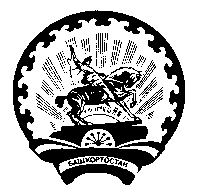 Главасельского поселенияМосковский сельсоветмуниципального районаДюртюлинский районРеспублики  БашкортостанКалинина ул., д.47/1, с. Москово, Дюртюлинский район  Республика Башкортостан, 452311Тел. (34787) 63-1-48, факс  8-347-87-63-149Е-mail: mosk.selsovet@yandex.ru ИНН/КПП 0260003420/026001001№ п/пНаименование  муниципальной услуги Архивный фонд1Предоставление архивных справок, архивных копий, архивных выписок, информационных писем, связанных с реализацией законных прав и свобод граждан и исполнением государственными органами и органами местного самоуправления своих полномочий»  администрацией сельского поселения Московский сельсовет муниципального района Дюртюлинский район Республики БашкортостанII. Земельные и имущественные отношения2Выдача копий архивных документов, подтверждающих право на владение землей3Передача жилых помещений муниципального жилищного фонда в собственность граждан в порядке приватизации4Предоставление муниципального имущества в аренду, безвозмездное пользование, доверительное управление»5Реализация преимущественного права субъектов малого и среднего предпринимательства при отчуждении недвижимого имущества, находящегося в муниципальной собственности сельского поселения Московский сельсовет муниципального района Дюртюлинский район Республики Башкортостан6Предоставление сведений из реестра муниципального имущества сельского поселения Московский сельсовет муниципального района Дюртюлинский район Республики БашкортостанIII. Строительство и архитектура7Присвоение и  аннулирование адресов объекту  адресации в сельском поселении Московский сельсовет муниципального района  Дюртюлинский район Республики Башкортостан8Предоставление разрешения на осуществление земляных работ  на территории сельского поселения Московский сельсовет муниципального района Дюртюлинский район Республики Башкортостан9Предоставление решения о согласовании архитектурно-градостроительного облика объектаIV. Жилищно-коммунальное хозяйство10Признание в установленном порядке  помещения жилым, помещением, жилого помещения непригодным для проживания ,  многоквартирного дома аварийным и подлежащим сносу или реконструкции в сельском поселении  Московский сельсовет муниципального  района Дюртюлинский район Республики Башкортостан11Признание в установленном порядке жилых помещений муниципального жилищного фонда непригодными для проживания Администрацией сельского поселения Московский сельсовет муниципального района Дюртюлинский район Республики Башкортостан12Признание садового дома жилым домом и жилого дома – садовым домом» на территории  сельского поселения Московский сельсовет муниципального района Дюртюлинский район Республики БашкортостанV. Автотранспорт и дороги13Осуществлению муниципального контроля за сохранностью автомобильных дорог местного значения   сельского поселения Московский сельсовет муниципального района Дюртюлинский район Республики Башкортостан VI. Социальное обслуживание и социальная защита населения14Выдача справок о составе семьи жителям частных домов и муниципального жилищного фонда15Принятие на учет граждан в качестве нуждающихся в жилых помещениях  в  сельском поселении Московский сельсовет муниципального района Дюртюлинский район Республики Башкортостан16 Предоставление в установленном порядке малоимущим гражданам по договорам социального найма жилых помещений муниципального жилого фонда Администрации сельского поселения Московский сельсовет муниципального района Дюртюлинский район Республики Башкортостан17Признание граждан малоимущими в целях постановки их на учет в качестве нуждающихся в жилых помещениях в  сельском поселении Московский сельсовет муниципального района Дюртюлинский район Республики БашкортостанVII. Недропользование, водопользование, лесопользование18Регламент  по осуществлению муниципального лесного контроля на территории сельского поселения Московский сельсовет муниципального района Дюртюлинский  район Республики Башкортостан19Предоставление водных объектов, находящихся в муниципальной собственности (обводненный карьер, пруд), в пользование на основании решения о предоставлении водного объекта в пользование  в  сельском поселения и Московский сельсовет муниципального района Дюртюлинский район Республики Башкортостан20Предоставление порубочного билета и (или) разрешения на пересадку деревьев и кустарников в сельском поселении Московский сельсовет муниципального района Дюртюлинский район Республики Башкортостан21Выдача разрешений на вырубку и обрезку древесно-кустарниковой растительности и ликвидацию травяного покрова Администрации  сельского поселения Московский сельсовет муниципального района Дюртюлинский район Республики БашкортостанVIII. Торговля, малый и средний бизнес, инвестиционные проекты